NOME DO ALUNO, estudante de (pós-)graduação proveniente da Universidade, registrou-se na Assessoria para Assuntos Internacionais da Universidade Federal da Paraíba nesse dia como Estudante do Programa de Mobilidade.João Pessoa, DATA. _____________________________________________________________NOMBRE DEL ALUMNO, estudiante de (pre)grado proveniente de la Universidad NOMBRE DE LA UNIVERSIDAD, se ha registrado en la Asesoría para Asuntos Internacionales de la Universidade Federal da Paraíba en este día como Estudiante del Programa de Movilidad. João Pessoa, FECHA. ______________________________________________________________STUDENT’S NAME, (under)graduate student from the Univesity of NAME OF UNIVERSITY, has registered at the International Affairs Office of Universidade Federal da Paraíba on this day as a Student of the Mobility Program. João Pessoa, DATE. ______________________________________________________________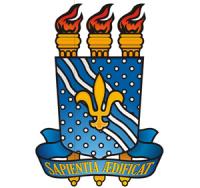 UNIVERSIDADE FEDERAL DA PARAÍBA 
UFPB
DECLARAÇÃO DE CHEGADADECLARACIÓN DE LLEGADASTATEMENT OF ARRIVAL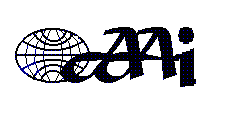 Prof. Dr. José Antonio Rodrigues da SilvaCoordenador da Assessoria Para Assuntos InternacionaisAssinatura do AlunoProf. Dr. José Antonio Rodrigues da SilvaCoordinador de la Asesoría Para Asuntos InternacionalesFirma del AlumnoProf. Dr. José Antonio Rodrigues da SilvaCoordinator of International Affairs Office____________________________Student’s Signature